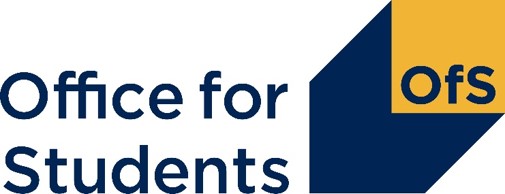 Annex D: Response to the increase in maximum undergraduate medical fundable limits for the 2025-26 academic yearThe NHS Long Term Workforce Plan forecasts a significant increase to maximum fundable limits for undergraduate medical places. We are interested in developing our understanding of the capacity and appetite for growth among existing providers of medical education.Please complete and return a copy of this annex by email, by 29 February 2024, to medicaldental@officeforstudents.org.uk.Following on from intelligence shared with the OfS in October 2023, we are now looking to confirm what increase in the maximum undergraduate medical fundable limits each medical school would reasonably be able to accommodate from the 2025-26 academic year onwards. The figure each school provides should be informed by the availability of 350 additional places in total for this process for the 2025-26 academic year.Please confirm that sufficient evidence has been provided to the GMC to demonstrate that there is reasonable prospect of being able to teach the proposed number of students in the 2025-26 academic year?As indicated in the guidance letter to the OfS of 14 December 2023, while no new capital funding will be available in the 2025-26 academic year, we are asking providers to set out whether capital will be required in future years as a result of this expansion and to also indicate the purpose of the capital required. The DfE and DHSC have stated that they expect schools to be innovative and to use wider capacity in the education sector in partnership to grow physical and teaching capacity. Please provide any relevant detail on this.